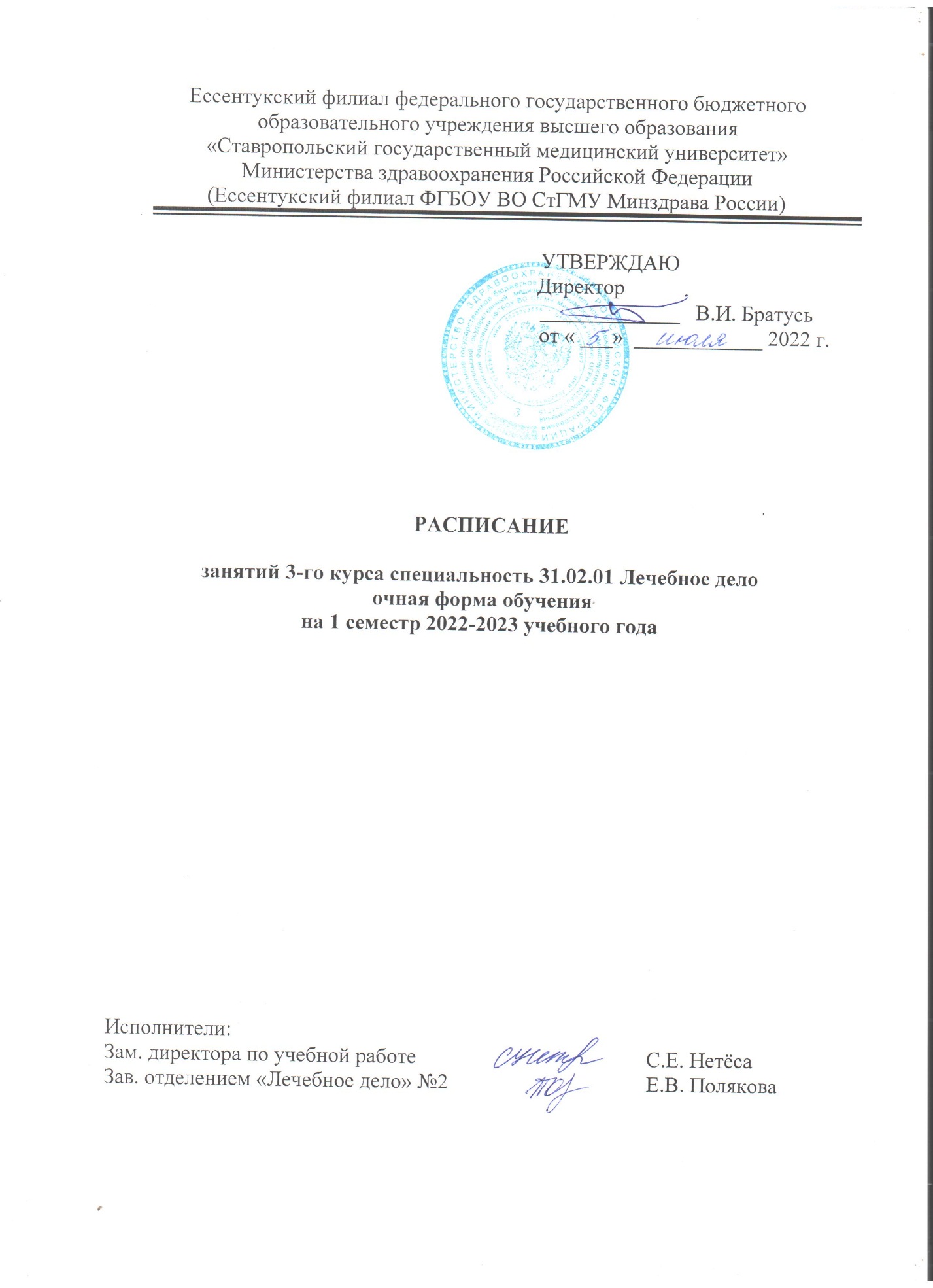 Условные обозначения к расписаниюпо специальности31.02.01 Лечебное делоРАСПИСАНИЕ ЗАНЯТИЙ НА 2022-2023 УЧ.ГОДРАСПИСАНИЕ ЗАНЯТИЙ НА 2022-2023 УЧ.ГОД                                     РАСПИСАНИЕ ЗАНЯТИЙ НА 2022-2023 УЧ.ГОД- Практика по учебным дисциплинам- Лекция- Практика по учебным дисциплинам- Лекция- Практика  по профессиональным модулям- День консультаций, отработок, самостоятельной работы студентов, методической работы преподавателей.- Учебная практика, производственная практика- День консультаций, отработок, самостоятельной работы студентов, методической работы преподавателей.- Учебная практика, производственная практика- Праздничные дни311311СЕНТЯБРЬСЕНТЯБРЬСЕНТЯБРЬСЕНТЯБРЬСЕНТЯБРЬСЕНТЯБРЬСЕНТЯБРЬСЕНТЯБРЬСЕНТЯБРЬСЕНТЯБРЬСЕНТЯБРЬСЕНТЯБРЬСЕНТЯБРЬСЕНТЯБРЬСЕНТЯБРЬПонедельник55121212191919191926Понедельник8.00 9.35Лечение в педиатрииБелякова Н.А.Лечение в педиатрииБелякова Н.А.Лечение в педиатрииБелякова Н.А.Лечение в педиатрииБелякова Н.А.Лечение в педиатрииБелякова Н.А.Лечение в хир. и травм.Денисова Л.Г.Лечение в хир. и травм.Денисова Л.Г.Лечение в хир. и травм.Денисова Л.Г.Понедельник9.45 11.20Психология Краеренко О.А.Психология Краеренко О.А.Лечение в педиатрииБелякова Н.А.Лечение в педиатрииБелякова Н.А.Лечение в педиатрииБелякова Н.А.Информатика Ястребова В.Е.Информатика Ястребова В.Е.Информатика Ястребова В.Е.Информатика Ястребова В.Е.Информатика Ястребова В.Е.Лечение в хир. и травм.Денисова Л.Г.Лечение в хир. и травм.Денисова Л.Г.Лечение в хир. и травм.Денисова Л.Г.Понедельник11.50 13.25Иностр. языкДрофа И.В.Иностр. язык Лимаренко М.В.Психология Краеренко О.А.Психология Краеренко О.А.Психология Краеренко О.А.Клин. фармСклярова Е.Д.Клин. фармСклярова Е.Д.Клин. фармСклярова Е.Д.Клин. фармСклярова Е.Д.Клин. фармСклярова Е.Д.Психология Краеренко О.А.Психология Краеренко О.А.Психология Краеренко О.А.Психология Краеренко О.А.Понедельник13.35 15.10Лечение в педиатрииБелякова Н.А.Лечение в педиатрииБелякова Н.А.Лечение в онкологииТужилина Е.Н.Лечение в онкологииТужилина Е.Н.Лечение в онкологииТужилина Е.Н.Лечение в оторинолар.Кравчук Е.В.Лечение в оторинолар.Кравчук Е.В.Лечение в оторинолар.Кравчук Е.В.Лечение в оторинолар.Кравчук Е.В.Лечение в оторинолар.Кравчук Е.В.Лечение в педиатрииБелякова Н.А.Лечение в педиатрииБелякова Н.А.Лечение в педиатрииБелякова Н.А.Лечение в педиатрииБелякова Н.А.Понедельник15.20 17.00Понедельник17.05 18.40Вторник66131313202020202027272727Вторник8.00 9.35Клин. фармСклярова Е.Д.Клин. фармСклярова Е.Д.Основы курортол.Потёмкина Л.В.Основы курортол.Потёмкина Л.В.Основы курортол.Потёмкина Л.В.Вторник9.45 11.20Лечение в хир. и травм.Чернецкий Ю.А.Лечение в хир. и травм.Чернецкий Ю.А.Лечение в хир. и травм.Чернецкий Ю.А.Лечение в хир. и травм.Чернецкий Ю.А.Лечение в хир. и травм.Чернецкий Ю.А.Лечение в хир. и травм.Чернецкий Ю.А.Лечение в хир. и травм.Чернецкий Ю.А.Лечение в хир. и травм.Чернецкий Ю.А.Лечение в хир. и травм.Чернецкий Ю.А.Лечение в хир. и травм.Чернецкий Ю.А.Вторник11.50 13.25Лечение в онкологииТужилина Е.Н.Лечение в онкологииТужилина Е.Н.Физ. культураСтороженко Т.Н.Физ. культураСтороженко Т.Н.Физ. культураСтороженко Т.Н.Основы курортол.Потёмкина Л.В.Основы курортол.Потёмкина Л.В.Основы курортол.Потёмкина Л.В.Основы курортол.Потёмкина Л.В.Основы курортол.Потёмкина Л.В.Лечение в педиатрииТужилина Е.Н.Вторник13.35 15.10Лечение в педиатрииБелякова Н.А.Лечение в педиатрииБелякова Н.А.Лечение в педиатрииБелякова Н.А.Лечение в педиатрииТужилина Е.Н.Лечение в педиатрииТужилина Е.Н.Лечение в педиатрииТужилина Е.Н.Лечение в педиатрииТужилина Е.Н.Лечение в педиатрииБелякова Н.А.Лечение в педиатрииТужилина Е.Н.Иностр. язык Лимаренко М.В.Иностр. язык Лимаренко М.В.Иностр. язык Лимаренко М.В.Вторник15.20 17.00Лечение в педиатрииТужилина Е.Н.Лечение в педиатрииТужилина Е.Н.Лечение в педиатрииТужилина Е.Н.Лечение в педиатрииТужилина Е.Н.Лечение в педиатрииБелякова Н.А.Лечение в оторинолар.Кравчук Е.В.Лечение в педиатрииБелякова Н.А.Лечение в педиатрииБелякова Н.А.Лечение в педиатрииБелякова Н.А.Вторник17.05 18.40Лечение в оторинолар.Кравчук Е.В.Лечение в педиатрииБелякова Н.А.Лечение в педиатрииБелякова Н.А.Лечение в педиатрииБелякова Н.А.Среда77141414212121212128282828Среда8.00 9.35Физ. культураСтороженко Т.Н.Физ. культураСтороженко Т.Н.Лечение в стоматологииИванов С.В.Лечение в стоматологииИванов С.В.Лечение в стоматологииИванов С.В.Физ. культураСтороженко Т.Н.Физ. культураСтороженко Т.Н.Физ. культураСтороженко Т.Н.Физ. культураСтороженко Т.Н.Физ. культураСтороженко Т.Н.Среда9.45 11.20Клин. фармСклярова Е.Д.Клин. фармСклярова Е.Д.Информатика Ястребова В.Е.Информатика Ястребова В.Е.Информатика Ястребова В.Е.Психология Краеренко О.А.Психология Краеренко О.А.Психология Краеренко О.А.Психология Краеренко О.А.Психология Краеренко О.А.Среда11.50 13.25Лечение в педиатрииБелякова Н.А.Лечение в педиатрииБелякова Н.А.Лечение в педиатрииБелякова Н.А.Лечение в педиатрииБелякова Н.А.Лечение в педиатрииБелякова Н.А.Лечение в стоматологииИванов С.В.Лечение в стоматологииИванов С.В.Лечение в стоматологииИванов С.В.Лечение в стоматологииИванов С.В.Лечение в стоматологииИванов С.В.Психология Краеренко О.А.Психология Краеренко О.А.Психология Краеренко О.А.Психология Краеренко О.А.Среда13.35 15.10Лечение в оторинолар.Кравчук Е.В.Лечение в оторинолар.Кравчук Е.В.Информатика Ястребова В.Е.Клин. фармСклярова Е.Д.Клин. фармСклярова Е.Д.Клин. фармСклярова Е.Д.Клин. фармСклярова Е.Д.Клин. фармСклярова Е.Д.Лечение в оторинолар.Кравчук Е.В.Лечение в оторинолар.Кравчук Е.В.Лечение в оторинолар.Кравчук Е.В.Лечение в оторинолар.Кравчук Е.В.Среда15.20 17.00Основы курортол.Потёмкина Л.В.Основы курортол.Потёмкина Л.В.Иностр. языкДрофа И.В.Среда17.05 18.40Четверг188151515222222222229292929Четверг8.00 9.35Физ. культураСтороженко Т.Н.Клин. фармСелярова Е.Д.Клин. фармСелярова Е.Д.Клин. фармСелярова Е.Д.Четверг9.45 11.20Лечение в хир. и травм.Чернецкий Ю.А.Лечение в хир. и травм.Чернецкий Ю.А.Лечение в хир. и травм.Чернецкий Ю.А.Иностр. языкДрофа И.В.Иностр. языкДрофа И.В.Иностр. язык Лимаренко М.В.Иностр. языкДрофа И.В.Иностр. языкДрофа И.В.Иностр. языкДрофа И.В.Иностр. языкДрофа И.В.Четверг11.50 13.25Психология Краеренко О.А.Психология Краеренко О.А.Психология Краеренко О.А.Психология Краеренко О.А.Психология Краеренко О.А.Психология Краеренко О.А.Лечение в педиатрииБелякова Н.А.Лечение в педиатрииБелякова Н.А.Лечение в педиатрииБелякова Н.А.Лечение в педиатрииБелякова Н.А.Лечение в педиатрииБелякова Н.А.Четверг13.35 15.10Лечение в педиатрииБелякова Н.А.Лечение в стоматологииИванов С.В.Лечение в стоматологииИванов С.В.Лечение в хир. и травм.Чернецкий Ю.А.Лечение в хир. и травм.Чернецкий Ю.А.Лечение в хир. и травм.Чернецкий Ю.А.Лечение в хир. и травм.Чернецкий Ю.А.Лечение в хир. и травм.Чернецкий Ю.А.Лечение в хир. и травм.Чернецкий Ю.А.Лечение в хир. и травм.Чернецкий Ю.А.Лечение в хир. и травм.Чернецкий Ю.А.Лечение в хир. и травм.Чернецкий Ю.А.Лечение в хир. и травм.Чернецкий Ю.А.Лечение в хир. и травм.Чернецкий Ю.А.Лечение в хир. и травм.Чернецкий Ю.А.Четверг15.20 17.00Лечение в педиатрииБелякова Н.А.Лечение в педиатрииБелякова Н.А.Лечение в онкологииТужилина Е.Н.Лечение в онкологииТужилина Е.Н.Лечение в онкологииТужилина Е.Н.Лечение в оторинолар.Кравчук Е.В.Лечение в оторинолар.Кравчук Е.В.Лечение в офтальмологии Тимофеева О.А.Лечение в офтальмологии Тимофеева О.А.Лечение в офтальмологии Тимофеева О.А.Лечение в офтальмологии Тимофеева О.А.Четверг17.05 18.40Лечение в онкологииТужилина Е.Н.Лечение в онкологииТужилина Е.Н.Лечение в онкологииТужилина Е.Н.Лечение в оторинолар.Кравчук Е.В.Лечение в оторинолар.Кравчук Е.В.Физ. культураСтороженко Т.Н.Физ. культураСтороженко Т.Н.Физ. культураСтороженко Т.Н.Физ. культураСтороженко Т.Н.Пятница299161616232323233030Пятница8.00 9.35Информатика Ястребова В.Е.Информатика Ястребова В.Е.Информатика Ястребова В.Е.Лечение в педиатрииТужилина Е.Н.Лечение в педиатрииТужилина Е.Н.Лечение в педиатрииТужилина Е.Н.Лечение в педиатрииБелякова Н.А.Лечение в педиатрииБелякова Н.А.Пятница9.45 11.20Клин. фармСелярова Е.Д.Психология Краеренко О.А.Психология Краеренко О.А.Информатика Ястребова В.Е.Информатика Ястребова В.Е.Информатика Ястребова В.Е.Лечение в педиатрииТужилина Е.Н.Лечение в педиатрииТужилина Е.Н.Лечение в педиатрииТужилина Е.Н.Лечение в педиатрииБелякова Н.А.Лечение в педиатрииБелякова Н.А.Пятница11.50 13.25Лечение в педиатрииБелякова Н.А.Основы курортол.Потёмкина Л.В.Основы курортол.Потёмкина Л.В.Психология Краеренко О.А.Психология Краеренко О.А.Психология Краеренко О.А.Лечение в онкологииТужилина Е.Н.Лечение в онкологииТужилина Е.Н.Лечение в онкологииТужилина Е.Н.Лечение в онкологииТужилина Е.Н.Лечение в онкологииТужилина Е.Н.Лечение в педиатрииБелякова Н.А.Лечение в педиатрииБелякова Н.А.Лечение в педиатрииБелякова Н.А.Лечение в педиатрииБелякова Н.А.Пятница13.35 15.10Психология Краеренко О.А.Лечение в педиатрииБелякова Н.А.Лечение в педиатрииБелякова Н.А.Лечение в педиатрииБелякова Н.А.Лечение в педиатрииБелякова Н.А.Лечение в педиатрииБелякова Н.А.Лечение в педиатрииБелякова Н.А.Лечение в педиатрииБелякова Н.А.Лечение в педиатрииБелякова Н.А.Лечение в хир. и травм.Чернецкий Ю.А.Лечение в хир. и травм.Чернецкий Ю.А.Лечение в хир. и травм.Чернецкий Ю.А.Лечение в хир. и травм.Чернецкий Ю.А.Пятница15.20 17.00Лечение в офтальмологии Тимофеева О.А.Лечение в офтальмологии Тимофеева О.А.Лечение в офтальмологии Тимофеева О.А.Лечение в педиатрииБелякова Н.А.Лечение в педиатрииБелякова Н.А.Лечение в педиатрииБелякова Н.А.Пятница17.05 18.40Иностр. язык Лимаренко М.В.Иностр. язык Лимаренко М.В.Иностр. язык Лимаренко М.В.Суббота 31010171717242424Суббота 8.00 9.35День консультаций,отработок, самостоятельной работы студентов, метод.работы преподавателейДень консультаций,отработок, самостоятельной работы студентов, метод.работы преподавателейДень консультаций,отработок, самостоятельной работы студентов, метод.работы преподавателейДень консультаций,отработок, самостоятельной работы студентов, метод.работы преподавателейДень консультаций,отработок, самостоятельной работы студентов, метод.работы преподавателейДень консультаций,отработок, самостоятельной работы студентов, метод.работы преподавателейЛечение в онкологииТужилина Е.Н.Лечение в онкологииТужилина Е.Н.Лечение в онкологииТужилина Е.Н.Суббота 9.45 11.20День консультаций,отработок, самостоятельной работы студентов, метод.работы преподавателейДень консультаций,отработок, самостоятельной работы студентов, метод.работы преподавателейДень консультаций,отработок, самостоятельной работы студентов, метод.работы преподавателейДень консультаций,отработок, самостоятельной работы студентов, метод.работы преподавателейДень консультаций,отработок, самостоятельной работы студентов, метод.работы преподавателейДень консультаций,отработок, самостоятельной работы студентов, метод.работы преподавателейЛечение в онкологииТужилина Е.Н.Лечение в онкологииТужилина Е.Н.Лечение в онкологииТужилина Е.Н.Суббота 11.50 13.25День консультаций,отработок, самостоятельной работы студентов, метод.работы преподавателейДень консультаций,отработок, самостоятельной работы студентов, метод.работы преподавателейДень консультаций,отработок, самостоятельной работы студентов, метод.работы преподавателейДень консультаций,отработок, самостоятельной работы студентов, метод.работы преподавателейДень консультаций,отработок, самостоятельной работы студентов, метод.работы преподавателейДень консультаций,отработок, самостоятельной работы студентов, метод.работы преподавателейСуббота 13.35 15.10Суббота 15.20 17.00Суббота 17.05 18.40311311ОКТЯБРЬОКТЯБРЬОКТЯБРЬОКТЯБРЬОКТЯБРЬОКТЯБРЬОКТЯБРЬОКТЯБРЬОКТЯБРЬОКТЯБРЬОКТЯБРЬОКТЯБРЬОКТЯБРЬОКТЯБРЬОКТЯБРЬОКТЯБРЬОКТЯБРЬОКТЯБРЬОКТЯБРЬОКТЯБРЬПонедельник33333101010101717171717172424Понедельник8.00 9.35Лечение в хир. и травм.Чернецкий Ю.А.Лечение в хир. и травм.Чернецкий Ю.А.Лечение в хир. и травм.Чернецкий Ю.А.Лечение в хир. и травм.Чернецкий Ю.А.Лечение в педиатрииБелякова Н.А.Лечение в педиатрииБелякова Н.А.Понедельник9.45 11.20Психология Краеренко О.А.Психология Краеренко О.А.Психология Краеренко О.А.Психология Краеренко О.А.Лечение в педиатрииБелякова Н.А.Лечение в педиатрииБелякова Н.А.Понедельник11.50 13.25Иностр. язык Лимаренко М.В.Иностр. язык Лимаренко М.В.Иностр. язык Лимаренко М.В.Психология Краеренко О.А.Психология Краеренко О.А.Психология Краеренко О.А.Лечение в хир. и травм.Чернецкий Ю.А.Психология Краеренко О.А.Психология Краеренко О.А.Лечение в хир. и травм.Чернецкий Ю.А.Лечение в хир. и травм.Чернецкий Ю.А.Понедельник13.35 15.10Лечение в педиатрииБелякова Н.А.Лечение в педиатрииБелякова Н.А.Лечение в педиатрииБелякова Н.А.Лечение в педиатрииБелякова Н.А.Лечение в педиатрииБелякова Н.А.Психология Краеренко О.А.Психология Краеренко О.А.Психология Краеренко О.А.Лечение в хир. и травм.Чернецкий Ю.А.Психология Краеренко О.А.Психология Краеренко О.А.Психология Краеренко О.А.Психология Краеренко О.А.Психология Краеренко О.А.Психология Краеренко О.А.Психология Краеренко О.А.Психология Краеренко О.А.Лечение в хир. и травм.Чернецкий Ю.А.Лечение в хир. и травм.Чернецкий Ю.А.Понедельник15.20 17.00Лечение в педиатрииТужилина Е.Н.Лечение в педиатрииТужилина Е.Н.Лечение в педиатрииБелякова Н.А.Лечение в педиатрииБелякова Н.А.Лечение в педиатрииБелякова Н.А.Психология Краеренко О.А.Психология Краеренко О.А.Психология Краеренко О.А.Лечение в оторинолар.Кравчук Е.В.Лечение в оторинолар.Кравчук Е.В.Лечение в оторинолар.Кравчук Е.В.Лечение в педиатрииТужилина Е.Н.Лечение в педиатрииТужилина Е.Н.Понедельник17.05 18.40Лечение в педиатрииТужилина Е.Н.Лечение в педиатрииТужилина Е.Н.Лечение в педиатрииБелякова Н.А.Лечение в педиатрииБелякова Н.А.Лечение в педиатрииБелякова Н.А.Психология Краеренко О.А.Психология Краеренко О.А.Психология Краеренко О.А.Лечение в оторинолар.Кравчук Е.В.Лечение в оторинолар.Кравчук Е.В.Лечение в оторинолар.Кравчук Е.В.Лечение в педиатрииТужилина Е.Н.Лечение в педиатрииТужилина Е.Н.Вторник44411111111181818181825252525Вторник8.00 9.35Лечение в онкологииТужилина Е.Н.Лечение в онкологииТужилина Е.Н.Лечение в онкологииТужилина Е.Н.Лечение в педиатрииТужилина Е.Н.Вторник9.45 11.20Лечение в онкологииТужилина Е.Н.Лечение в онкологииТужилина Е.Н.Лечение в онкологииТужилина Е.Н.Иностр. языкДрофа И.В.Лечение в педиатрииТужилина Е.Н.Психология Краеренко О.А.Психология Краеренко О.А.Психология Краеренко О.А.Психология Краеренко О.А.Вторник11.50 13.25Физ. культураСтороженко Т.Н.Физ. культураСтороженко Т.Н.Физ. культураСтороженко Т.Н.Физ. культураСтороженко Т.Н.Физ. культураСтороженко Т.Н.Психология Краеренко О.А.Иностр. язык Лимаренко М.В.Иностр. язык Лимаренко М.В.Иностр. язык Лимаренко М.В.Психология Краеренко О.А.Психология Краеренко О.А.Психология Краеренко О.А.Психология Краеренко О.А.Психология Краеренко О.А.Психология Краеренко О.А.Основы курортол.Потёмкина Л.В.Основы курортол.Потёмкина Л.В.Основы курортол.Потёмкина Л.В.Основы курортол.Потёмкина Л.В.Вторник13.35 15.10Лечение в хир. и травм.Чернецкий Ю.А.Лечение в хир. и травм.Чернецкий Ю.А.Лечение в хир. и травм.Чернецкий Ю.А.Лечение в хир. и травм.Чернецкий Ю.А.Лечение в хир. и травм.Чернецкий Ю.А.Психология Краеренко О.А.Лечение в оторинолар.Кравчук Е.В.Лечение в оторинолар.Кравчук Е.В.Лечение в оторинолар.Кравчук Е.В.Основы курортол.Потёмкина Л.В.Основы курортол.Потёмкина Л.В.Основы курортол.Потёмкина Л.В.Основы курортол.Потёмкина Л.В.Основы курортол.Потёмкина Л.В.Основы курортол.Потёмкина Л.В.Психология Краеренко О.А.Психология Краеренко О.А.Психология Краеренко О.А.Вторник15.20 17.00Лечение в оторинолар.Кравчук Е.В.Лечение в оторинолар.Кравчук Е.В.Лечение в оторинолар.Кравчук Е.В.Лечение в оторинолар.Кравчук Е.В.Лечение в оторинолар.Кравчук Е.В.Лечение в педиатрииБелякова Н.А.Лечение в педиатрииБелякова Н.А.Лечение в педиатрииБелякова Н.А.Психология Краеренко О.А.Психология Краеренко О.А.Психология Краеренко О.А.Вторник17.05 18.40Лечение в оторинолар.Кравчук Е.В.Лечение в оторинолар.Кравчук Е.В.Информатика Ястребова В.Е.Информатика Ястребова В.Е.Информатика Ястребова В.Е.Лечение в педиатрииБелякова Н.А.Лечение в педиатрииБелякова Н.А.Лечение в педиатрииБелякова Н.А.Среда55551212121219191919191926262626Среда8.00 9.35Лечение в педиатрииБелякова Н.А.Лечение в педиатрииБелякова Н.А.Лечение в педиатрииБелякова Н.А.Лечение в педиатрииБелякова Н.А.Физ. культураСтороженко Т.Н.Физ. культураСтороженко Т.Н.Физ. культураСтороженко Т.Н.Физ. культураСтороженко Т.Н.Физ. культураСтороженко Т.Н.Физ. культураСтороженко Т.Н.Среда9.45 11.20Лечение в педиатрииБелякова Н.А.Лечение в педиатрииБелякова Н.А.Лечение в педиатрииБелякова Н.А.Лечение в педиатрииБелякова Н.А.Клин. фармСклярова Е.Д.Клин. фармСклярова Е.Д.Клин. фармСклярова Е.Д.Клин. фармСклярова Е.Д.Клин. фармСклярова Е.Д.Клин. фармСклярова Е.Д.Клин. фармСклярова Е.Д.Клин. фармСклярова Е.Д.Клин. фармСклярова Е.Д.Клин. фармСклярова Е.Д.Клин. фармСклярова Е.Д.Клин. фармСклярова Е.Д.Клин. фармСклярова Е.Д.Клин. фармСклярова Е.Д.Среда11.50 13.25Лечение в хир. и травм.Чернецкий Ю.А.Лечение в хир. и травм.Чернецкий Ю.А.Лечение в хир. и травм.Чернецкий Ю.А.Лечение в хир. и травм.Чернецкий Ю.А.Лечение в педиатрииТужилина Е.Н.Лечение в педиатрииТужилина Е.Н.Лечение в педиатрииТужилина Е.Н.Лечение в педиатрииБелякова Н.А.Лечение в педиатрииТужилина Е.Н.Лечение в педиатрииТужилина Е.Н.Лечение в педиатрииТужилина Е.Н.Лечение в педиатрииБелякова Н.А.Лечение в педиатрииБелякова Н.А.Лечение в педиатрииБелякова Н.А.Психология Краеренко О.А.Психология Краеренко О.А.Психология Краеренко О.А.Психология Краеренко О.А.Среда13.35 15.10Информатика Ястребова В.Е.Лечение в хир. и травм.Чернецкий Ю.А.Лечение в хир. и травм.Чернецкий Ю.А.Лечение в хир. и травм.Чернецкий Ю.А.Лечение в хир. и травм.Чернецкий Ю.А.Лечение в педиатрииТужилина Е.Н.Лечение в педиатрииТужилина Е.Н.Лечение в педиатрииТужилина Е.Н.Лечение в педиатрииБелякова Н.А.Лечение в педиатрииТужилина Е.Н.Лечение в педиатрииТужилина Е.Н.Лечение в педиатрииТужилина Е.Н.Лечение в педиатрииБелякова Н.А.Лечение в педиатрииБелякова Н.А.Лечение в педиатрииБелякова Н.А.Психология Краеренко О.А.Психология Краеренко О.А.Психология Краеренко О.А.Среда15.20 17.00Лечение в педиатрииТужилина Е.Н.Информатика Ястребова В.Е.Информатика Ястребова В.Е.Информатика Ястребова В.Е.Информатика Ястребова В.Е.Информатика Ястребова В.Е.Информатика Ястребова В.Е.Информатика Ястребова В.Е.Психология Краеренко О.А.Психология Краеренко О.А.Психология Краеренко О.А.Психология Краеренко О.А.Среда17.05 18.40Лечение в педиатрииТужилина Е.Н.Психология Краеренко О.А.Четверг666661313131320202020272727Четверг8.00 9.35Лечение в хир. и травм.Чернецкий Ю.А.Лечение в хир. и травм.Чернецкий Ю.А.Лечение в хир. и травм.Чернецкий Ю.А.Лечение в хир. и травм.Чернецкий Ю.А.Лечение в педиатрииБелякова Н.А.Лечение в педиатрииБелякова Н.А.Лечение в педиатрииБелякова Н.А.Четверг9.45 11.20Лечение в педиатрииТужилина Е.Н.Лечение в педиатрииТужилина Е.Н.Лечение в педиатрииТужилина Е.Н.Лечение в педиатрииТужилина Е.Н.Лечение в оторинолар.Кравчук Е.В.Лечение в хир. и травм.Денисова Л.Г.Лечение в хир. и травм.Денисова Л.Г.Лечение в хир. и травм.Чернецкий Ю.А.Лечение в хир. и травм.Чернецкий Ю.А.Лечение в хир. и травм.Чернецкий Ю.А.Лечение в хир. и травм.Чернецкий Ю.А.Лечение в педиатрииБелякова Н.А.Лечение в педиатрииБелякова Н.А.Лечение в педиатрииБелякова Н.А.Четверг11.50 13.25Лечение в педиатрииТужилина Е.Н.Лечение в педиатрииТужилина Е.Н.Лечение в педиатрииТужилина Е.Н.Лечение в педиатрииТужилина Е.Н.Лечение в оторинолар.Кравчук Е.В.Лечение в хир. и травм.Денисова Л.Г.Лечение в хир. и травм.Денисова Л.Г.Иностр. язык Лимаренко М.В.Иностр. язык Лимаренко М.В.Иностр. язык Лимаренко М.В.Иностр. язык Лимаренко М.В.Иностр. язык Лимаренко М.В.Иностр. язык Лимаренко М.В.Иностр. язык Лимаренко М.В.Четверг13.35 15.10Лечение в хир. и травм.Чернецкий Ю.А.Лечение в хир. и травм.Чернецкий Ю.А.Лечение в хир. и травм.Чернецкий Ю.А.Лечение в хир. и травм.Чернецкий Ю.А.Лечение в хир. и травм.Чернецкий Ю.А.Психология Краеренко О.А.Психология Краеренко О.А.Психология Краеренко О.А.Психология Краеренко О.А.Иностр. языкДрофа И.В.Иностр. языкДрофа И.В.Психология Краеренко О.А.Психология Краеренко О.А.Психология Краеренко О.А.Психология Краеренко О.А.Иностр. языкДрофа И.В.Четверг15.20 17.00Психология Краеренко О.А.Психология Краеренко О.А.Психология Краеренко О.А.Психология Краеренко О.А.Психология Краеренко О.А.Психология Краеренко О.А.Психология Краеренко О.А.Лечение в педиатрииБелякова Н.А.Лечение в педиатрииБелякова Н.А.Психология Краеренко О.А.Психология Краеренко О.А.Психология Краеренко О.А.Психология Краеренко О.А.Лечение в педиатрииТужилина Е.Н.Четверг17.05 18.40Лечение в офтальмологии Тимофеева О.А.Лечение в офтальмологии Тимофеева О.А.Лечение в офтальмологии Тимофеева О.А.Лечение в офтальмологии Тимофеева О.А.Лечение в офтальмологии Тимофеева О.А.Психология Краеренко О.А.Психология Краеренко О.А.Лечение в педиатрииБелякова Н.А.Лечение в педиатрииБелякова Н.А.Лечение в педиатрииТужилина Е.Н.Пятница771414141421212121212128282828Пятница8.00 9.35Иностр. языкДрофа И.В.Иностр. языкДрофа И.В.Иностр. языкДрофа И.В.Пятница9.45 11.20Лечение в педиатрииБелякова Н.А.Лечение в педиатрииБелякова Н.А.Лечение в педиатрииБелякова Н.А.Лечение в педиатрииБелякова Н.А.Лечение в педиатрииБелякова Н.А.Физ. культураСтороженко Т.Н.Физ. культураСтороженко Т.Н.Физ. культураСтороженко Т.Н.Физ. культураСтороженко Т.Н.Физ. культураСтороженко Т.Н.Физ. культураСтороженко Т.Н.Физ. культураСтороженко Т.Н.Физ. культураСтороженко Т.Н.Пятница11.50 13.25Основы курортол.Потёмкина Л.В.Основы курортол.Потёмкина Л.В.Основы курортол.Потёмкина Л.В.Основы курортол.Потёмкина Л.В.Основы курортол.Потёмкина Л.В.Лечение в офтальмологии Тимофеева О.А.Лечение в офтальмологии Тимофеева О.А.Лечение в офтальмологии Тимофеева О.А.Лечение в стоматологииИванов С.В.Лечение в педиатрииБелякова Н.А.Лечение в хир. и травм.Денисова Л.Г.Лечение в хир. и травм.Денисова Л.Г.Лечение в хир. и травм.Денисова Л.Г.Лечение в хир. и травм.Чернецкий Ю.А.Пятница13.35 15.10Клин. фармСклярова Е.Д.Клин. фармСклярова Е.Д.Клин. фармСклярова Е.Д.Клин. фармСклярова Е.Д.Клин. фармСклярова Е.Д.Лечение в офтальмологии Тимофеева О.А.Лечение в офтальмологии Тимофеева О.А.Лечение в офтальмологии Тимофеева О.А.Лечение в стоматологииИванов С.В.Лечение в педиатрииБелякова Н.А.Лечение в хир. и травм.Денисова Л.Г.Лечение в хир. и травм.Денисова Л.Г.Лечение в хир. и травм.Денисова Л.Г.Лечение в хир. и травм.Чернецкий Ю.А.Пятница15.20 17.00Лечение в педиатрииТужилина Е.Н.Лечение в педиатрииТужилина Е.Н.Лечение в педиатрииТужилина Е.Н.Лечение в педиатрииТужилина Е.Н.Лечение в педиатрииТужилина Е.Н.Лечение в педиатрииТужилина Е.Н.Лечение в педиатрииТужилина Е.Н.Лечение в педиатрииТужилина Е.Н.Пятница17.05 18.40Лечение в педиатрииТужилина Е.Н.Лечение в педиатрииТужилина Е.Н.Лечение в педиатрииТужилина Е.Н.Лечение в педиатрииТужилина Е.Н.Лечение в педиатрииТужилина Е.Н.Лечение в педиатрииТужилина Е.Н.Лечение в педиатрииТужилина Е.Н.Лечение в педиатрииТужилина Е.Н.Суббота 188888151515152222222222222929Суббота 8.00 9.35День консультаций,отработок, самостоятельной работы студентов, метод.работы преподавателейДень консультаций,отработок, самостоятельной работы студентов, метод.работы преподавателейДень консультаций,отработок, самостоятельной работы студентов, метод.работы преподавателейДень консультаций,отработок, самостоятельной работы студентов, метод.работы преподавателейДень консультаций,отработок, самостоятельной работы студентов, метод.работы преподавателейДень консультаций,отработок, самостоятельной работы студентов, метод.работы преподавателейДень консультаций,отработок, самостоятельной работы студентов, метод.работы преподавателейДень консультаций,отработок, самостоятельной работы студентов, метод.работы преподавателейДень консультаций,отработок, самостоятельной работы студентов, метод.работы преподавателейДень консультаций,отработок, самостоятельной работы студентов, метод.работы преподавателейЛечение в онкологииТужилина Е.Н.Лечение в онкологииТужилина Е.Н.Суббота 9.45 11.20День консультаций,отработок, самостоятельной работы студентов, метод.работы преподавателейДень консультаций,отработок, самостоятельной работы студентов, метод.работы преподавателейДень консультаций,отработок, самостоятельной работы студентов, метод.работы преподавателейДень консультаций,отработок, самостоятельной работы студентов, метод.работы преподавателейДень консультаций,отработок, самостоятельной работы студентов, метод.работы преподавателейДень консультаций,отработок, самостоятельной работы студентов, метод.работы преподавателейДень консультаций,отработок, самостоятельной работы студентов, метод.работы преподавателейДень консультаций,отработок, самостоятельной работы студентов, метод.работы преподавателейДень консультаций,отработок, самостоятельной работы студентов, метод.работы преподавателейДень консультаций,отработок, самостоятельной работы студентов, метод.работы преподавателейЛечение в онкологииТужилина Е.Н.Лечение в онкологииТужилина Е.Н.Суббота 11.50 13.25День консультаций,отработок, самостоятельной работы студентов, метод.работы преподавателейДень консультаций,отработок, самостоятельной работы студентов, метод.работы преподавателейДень консультаций,отработок, самостоятельной работы студентов, метод.работы преподавателейДень консультаций,отработок, самостоятельной работы студентов, метод.работы преподавателейДень консультаций,отработок, самостоятельной работы студентов, метод.работы преподавателейДень консультаций,отработок, самостоятельной работы студентов, метод.работы преподавателейДень консультаций,отработок, самостоятельной работы студентов, метод.работы преподавателейДень консультаций,отработок, самостоятельной работы студентов, метод.работы преподавателейДень консультаций,отработок, самостоятельной работы студентов, метод.работы преподавателейДень консультаций,отработок, самостоятельной работы студентов, метод.работы преподавателейПсихология Краеренко О.А.Психология Краеренко О.А.Лечение в онкологииТужилина Е.Н.Лечение в онкологииТужилина Е.Н.Суббота 13.35 15.10Психология Краеренко О.А.Психология Краеренко О.А.Лечение в онкологииТужилина Е.Н.Лечение в онкологииТужилина Е.Н.Суббота 15.20 17.00Суббота 17.05 18.40311311ОКТЯБРЬ                                             НОЯБРЬОКТЯБРЬ                                             НОЯБРЬОКТЯБРЬ                                             НОЯБРЬОКТЯБРЬ                                             НОЯБРЬОКТЯБРЬ                                             НОЯБРЬОКТЯБРЬ                                             НОЯБРЬОКТЯБРЬ                                             НОЯБРЬОКТЯБРЬ                                             НОЯБРЬОКТЯБРЬ                                             НОЯБРЬОКТЯБРЬ                                             НОЯБРЬОКТЯБРЬ                                             НОЯБРЬОКТЯБРЬ                                             НОЯБРЬОКТЯБРЬ                                             НОЯБРЬОКТЯБРЬ                                             НОЯБРЬОКТЯБРЬ                                             НОЯБРЬОКТЯБРЬ                                             НОЯБРЬОКТЯБРЬ                                             НОЯБРЬПонедельник313177771421212128Понедельник8.00 9.35Лечение в хир. и травм.Денисова Л.Г.Лечение в хир. и травм.Денисова Л.Г.Лечение в хир. и травм.Денисова Л.Г.Лечение в педиатрииБелякова Н.А.Лечение в педиатрииБелякова Н.А.Психология Краеренко О.А.Психология Краеренко О.А.Психология Краеренко О.А.Лечение в педиатрииБелякова Н.А.ПП 02.02Понедельник9.45 11.20Лечение в хир. и травм.Денисова Л.Г.Лечение в хир. и травм.Денисова Л.Г.Лечение в хир. и травм.Денисова Л.Г.Лечение в педиатрииБелякова Н.А.Лечение в педиатрииБелякова Н.А.Психология Краеренко О.А.Психология Краеренко О.А.Психология Краеренко О.А.Лечение в педиатрииБелякова Н.А.Лечение в хир. и травм.Денисова Л.Г.Лечение в хир. и травм.Денисова Л.Г.ПП 02.02Понедельник11.50 13.25Лечение в офтальмологии Тимофеева О.А.Лечение в офтальмологии Тимофеева О.А.Лечение в офтальмологии Тимофеева О.А.Психология Краеренко О.А.Психология Краеренко О.А.Психология Краеренко О.А.Психология Краеренко О.А.Физ. культураСтороженко Т.Н.Физ. культураСтороженко Т.Н.Физ. культураСтороженко Т.Н.Физ. культураСтороженко Т.Н.Лечение в хир. и травм.Денисова Л.Г.Лечение в хир. и травм.Денисова Л.Г.ПП 02.02Понедельник13.35 15.10Лечение в офтальмологии Тимофеева О.А.Лечение в офтальмологии Тимофеева О.А.Лечение в офтальмологии Тимофеева О.А.Психология Краеренко О.А.Психология Краеренко О.А.Иностр. языкДрофа И.В.Иностр. языкДрофа И.В.Психология Краеренко О.А.Психология Краеренко О.А.Лечение в хир. и травм.Денисова Л.Г.Лечение в офтальмологии Тимофеева О.А.Лечение в офтальмологии Тимофеева О.А.Лечение в офтальмологии Тимофеева О.А.Иностр. языкДрофа И.В.Иностр. языкДрофа И.В.Психология Краеренко О.А.Понедельник15.20 17.00Психология Краеренко О.А.Психология Краеренко О.А.Информатика Ястребова В.Е.Информатика Ястребова В.Е.Лечение в хир. и травм.Денисова Л.Г.Лечение в офтальмологии Тимофеева О.А.Лечение в офтальмологии Тимофеева О.А.Лечение в офтальмологии Тимофеева О.А.Лечение в педиатрииТужилина Е.Н.Лечение в педиатрииТужилина Е.Н.Психология Краеренко О.А.Понедельник17.05 18.40Психология Краеренко О.А.Психология Краеренко О.А.Лечение в педиатрииТужилина Е.Н.Лечение в педиатрииТужилина Е.Н.Иностр. язык Лимаренко М.В.Вторник111881515151522222229Вторник8.00 9.35Информатика Ястребова В.Е.Информатика Ястребова В.Е.Лечение в хир. и травм.Чернецкий Ю.А.Лечение в хир. и травм.Чернецкий Ю.А.Лечение в хир. и травм.Чернецкий Ю.А.Лечение в педиатрииТужилина Е.Н.Лечение в педиатрииТужилина Е.Н.Лечение в педиатрииБелякова Н.А.Лечение в педиатрииБелякова Н.А.ПП 02.02Вторник9.45 11.20Иностр. языкДрофа И.В.Иностр. языкДрофа И.В.Лечение в хир. и травм.Чернецкий Ю.А.Лечение в хир. и травм.Чернецкий Ю.А.Лечение в хир. и травм.Чернецкий Ю.А.Лечение в педиатрииТужилина Е.Н.Лечение в педиатрииТужилина Е.Н.Лечение в педиатрииБелякова Н.А.Лечение в педиатрииБелякова Н.А.Лечение в стоматологииИванов С.В.Лечение в стоматологииИванов С.В.ПП 02.02Вторник11.50 13.25ПсихологияКраеренко О.А.ПсихологияКраеренко О.А.Иностр. язык Лимаренко М.В.Иностр. язык Лимаренко М.В.Иностр. язык Лимаренко М.В.Клин. фармСклярова Е.Д.Клин. фармСклярова Е.Д.Клин. фармСклярова Е.Д.Клин. фармСклярова Е.Д.Лечение в стоматологииИванов С.В.Лечение в стоматологииИванов С.В.ПП 02.02Вторник13.35 15.10ПсихологияКраеренко О.А.ПсихологияКраеренко О.А.Иностр. язык Лимаренко М.В.Иностр. язык Лимаренко М.В.Клин. фармСклярова Е.Д.Клин. фармСклярова Е.Д.Клин. фармСклярова Е.Д.Вторник15.20 17.00Клин. фармСклярова Е.Д.Клин. фармСклярова Е.Д.Клин. фармСклярова Е.Д.Клин. фармСклярова Е.Д.Лечение в офтальмологии Тимофеева О.А.Вторник17.05 18.40Физ. культураСтороженко Т.Н.Физ. культураСтороженко Т.Н.Физ. культураСтороженко Т.Н.Физ. культураСтороженко Т.Н.Лечение в офтальмологии Тимофеева О.А.Среда299916232330Среда8.00 9.35Лечение в педиатрииБелякова Н.А.Лечение в хир. и травм.Чернецкий Ю.А.Лечение в хир. и травм.Чернецкий Ю.А.Лечение в хир. и травм.Чернецкий Ю.А.Лечение в педиатрииТужилина Е.Н.Лечение в педиатрииТужилина Е.Н.Лечение в педиатрииТужилина Е.Н.Лечение в хир. и травм.Чернецкий Ю.А.Лечение в хир. и травм.Чернецкий Ю.А.ПП 02.02Среда9.45 11.20Лечение в педиатрииБелякова Н.А.Лечение в хир. и травм.Чернецкий Ю.А.Лечение в хир. и травм.Чернецкий Ю.А.Лечение в хир. и травм.Чернецкий Ю.А.Лечение в педиатрииТужилина Е.Н.Лечение в педиатрииТужилина Е.Н.Лечение в педиатрииТужилина Е.Н.Психология Краеренко О.А.Лечение в хир. и травм.Чернецкий Ю.А.Лечение в хир. и травм.Чернецкий Ю.А.ПП 02.02Среда11.50 13.25Основы курортол.Потёмкина Л.В.Основы курортол.Потёмкина Л.В.Основы курортол.Потёмкина Л.В.Основы курортол.Потёмкина Л.В.Основы курортол.Потёмкина Л.В.Психология Краеренко О.А.Лечение в педиатрииБелякова Н.А.Лечение в педиатрииБелякова Н.А.Лечение в педиатрииБелякова Н.А.Клин. фармСклярова Е.Д.Клин. фармСклярова Е.Д.Клин. фармСклярова Е.Д.Клин. фармСклярова Е.Д.Лечение в хир. и травм.Денисова Л.Г.Лечение в хир. и травм.Чернецкий Ю.А.Лечение в хир. и травм.Чернецкий Ю.А.ПП 02.02Среда13.35 15.10Лечение в хир. и травм.Денисова Л.Г.Лечение в хир. и травм.Денисова Л.Г.Информатика Ястребова В.Е.Информатика Ястребова В.Е.Информатика Ястребова В.Е.Психология Краеренко О.А.Лечение в педиатрииБелякова Н.А.Лечение в педиатрииБелякова Н.А.Лечение в педиатрииБелякова Н.А.ПсихологияКраеренко О.А.ПсихологияКраеренко О.А.ПсихологияКраеренко О.А.Лечение в стоматологииИванов С.В.Психология Краеренко О.А.Психология Краеренко О.А.Среда15.20 17.00Лечение в хир. и травм.Денисова Л.Г.Лечение в хир. и травм.Денисова Л.Г.Лечение в педиатрииТужилина Е.Н.ПсихологияКраеренко О.А.ПсихологияКраеренко О.А.ПсихологияКраеренко О.А.Лечение в стоматологииИванов С.В.Среда17.05 18.40Лечение в педиатрииТужилина Е.Н.Четверг3333310101017171717242424Четверг8.00 9.35Физ. культураСтороженко Т.Н.Физ. культураСтороженко Т.Н.Физ. культураСтороженко Т.Н.Физ. культураСтороженко Т.Н.Физ. культураСтороженко Т.Н.Лечение в стоматологииИванов С.В.ПП 02.02ПП 02.02ПП 02.02Четверг9.45 11.20Клин. фармСклярова Е.Д.Клин. фармСклярова Е.Д.Клин. фармСклярова Е.Д.Клин. фармСклярова Е.Д.Клин. фармСклярова Е.Д.Лечение в стоматологииИванов С.В.Лечение в стоматологииИванов С.В.ПП 02.02ПП 02.02ПП 02.02Четверг11.50 13.25Лечение в стоматологииИванов С.В.Лечение в стоматологииИванов С.В.Лечение в стоматологииИванов С.В.Лечение в стоматологииИванов С.В.Лечение в педиатрииБелякова Н.А.Лечение в педиатрииБелякова Н.А.Лечение в педиатрииБелякова Н.А.Лечение в стоматологииИванов С.В.ПП 02.02ПП 02.02ПП 02.02Четверг13.35 15.10Лечение в стоматологииИванов С.В.Лечение в стоматологииИванов С.В.Лечение в стоматологииИванов С.В.Лечение в стоматологииИванов С.В.Лечение в педиатрииБелякова Н.А.Лечение в педиатрииБелякова Н.А.Лечение в педиатрииБелякова Н.А.Психология Краеренко О.А.Психология Краеренко О.А.Психология Краеренко О.А.Четверг15.20 17.00.Психология Краеренко О.А.Психология Краеренко О.А.Психология Краеренко О.А.Четверг17.05 18.40Пятница444441118181818252525Пятница8.00 9.35Лечение в офтальмологии Тимофеева О.А.ПП 02.02ПП 02.02ПП 02.02Пятница9.45 11.20Лечение в офтальмологии Тимофеева О.А.ПП 02.02ПП 02.02ПП 02.02Пятница11.50 13.25Основы курортол.Потёмкина Л.В.Основы курортол.Потёмкина Л.В.Основы курортол.Потёмкина Л.В.Основы курортол.Потёмкина Л.В.ПП 02.02ПП 02.02ПП 02.02Пятница13.35 15.10Клин. фармСклярова Е.Д.Клин. фармСклярова Е.Д.Клин. фармСклярова Е.Д.Клин. фармСклярова Е.Д.Иностр. языкДрофа И.В.Иностр. языкДрофа И.В.Иностр. языкДрофа И.В.Иностр. язык Лимаренко М.В.Пятница15.20 17.00Лечение в педиатрииТужилина Е.Н.Лечение в педиатрииТужилина Е.Н.Лечение в педиатрииТужилина Е.Н.Лечение в хир. и травм.Денисова Л.Г.Лечение в хир. и травм.Денисова Л.Г.Лечение в хир. и травм.Денисова Л.Г.Лечение в офтальмологии Тимофеева О.А.Пятница17.05 18.40Лечение в педиатрииТужилина Е.Н.Лечение в педиатрииТужилина Е.Н.Лечение в педиатрииТужилина Е.Н.Лечение в хир. и травм.Денисова Л.Г.Лечение в хир. и травм.Денисова Л.Г.Лечение в хир. и травм.Денисова Л.Г.Лечение в офтальмологии Тимофеева О.А.Суббота 555551219191919262626Суббота 8.00 9.35Лечение в онкологииТужилина Е.Н.Лечение в онкологииТужилина Е.Н.Лечение в онкологииТужилина Е.Н.Психология Краеренко О.АДень консультаций,отработок, самостоятельной работы студентов, метод.работы преподавателейДень консультаций,отработок, самостоятельной работы студентов, метод.работы преподавателейДень консультаций,отработок, самостоятельной работы студентов, метод.работы преподавателейДень консультаций,отработок, самостоятельной работы студентов, метод.работы преподавателейПП 02.02ПП 02.02ПП 02.02Суббота 9.45 11.20Лечение в онкологииТужилина Е.Н.Лечение в онкологииТужилина Е.Н.Лечение в онкологииТужилина Е.Н.Психология Краеренко О.АДень консультаций,отработок, самостоятельной работы студентов, метод.работы преподавателейДень консультаций,отработок, самостоятельной работы студентов, метод.работы преподавателейДень консультаций,отработок, самостоятельной работы студентов, метод.работы преподавателейДень консультаций,отработок, самостоятельной работы студентов, метод.работы преподавателейПП 02.02ПП 02.02ПП 02.02Суббота 11.50 13.25День консультаций,отработок, самостоятельной работы студентов, метод.работы преподавателейДень консультаций,отработок, самостоятельной работы студентов, метод.работы преподавателейДень консультаций,отработок, самостоятельной работы студентов, метод.работы преподавателейДень консультаций,отработок, самостоятельной работы студентов, метод.работы преподавателейПП 02.02ПП 02.02ПП 02.02Суббота 13.35 15.10Суббота 15.20 17.00Суббота 17.05 18.40